О внесении изменений в решение Собрания депутатов Моргаушского муниципального округа Чувашской Республики от 05.05.2023г. № С-15/12 «Об утверждении положения о муниципальном контроле в сфере благоустройства на территории Моргаушского муниципального округа Чувашской Республики»В соответствии с Федеральным законом от 31 июля 2020 года N 248-ФЗ "О государственном контроле (надзоре) и муниципальном контроле в Российской Федерации", Федеральным законом от 6 октября 2003 года N 131-ФЗ "Об общих принципах организации местного самоуправления в Российской Федерации", Законом Чувашской Республики от 18 октября 2004 года N 19 "Об организации местного самоуправления в Чувашской Республике", руководствуясь Уставом Моргаушского муниципального округа Чувашской Республики, принятым решением Собрания депутатов Моргаушского муниципального округа Чувашской Республики от 23.11.2022 №С-5/1, Собрание депутатов Моргаушского муниципального округа Чувашской Республики решило:Внести в положение о муниципальном контроле в сфере благоустройства на территории Моргаушского муниципального округа Чувашской Республики», утвержденное решением Собрания депутатов Моргаушского муниципального округа Чувашской Республики от 05.05.2023г. № С-15/12 (далее – Положение) следующее изменение:1.1. В пункт 3.8 раздела III Положения добавить второй абзац следующего содержания: «Профилактический визит осуществляется в порядке, предусмотренном статьей 52 Федерального закона № 248-ФЗ.».2. Данное решение вступает в силу после его официального опубликования.Заместитель председателя Собрания депутатовМоргаушского муниципального округа Чувашской Республики                                                                             И.В. НиколаевГлава Моргаушского муниципального округа Чувашской Республики                                                                             А.Н. МатросовИсп.: Э.Л.НовиковаЧăваш РеспубликиМуркаш муниципаллă округĕн пĕрремĕш суйлаври депутатсен пухăвĕ                                                      ЙЫШАНУ          20.11.2023 г. № С-25/12Муркаш сали                                                                                                                                     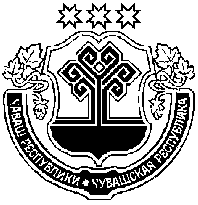 Чувашская РеспубликаСобрание депутатовМоргаушского муниципального округапервого созываРЕШЕНИЕ20.11.2023 г. № С-25/12село Моргауши                                                                         